METTEZ UNE CROIX DEVANT LA FILIERE CHOISIE   DUT GESTION LOGISTIQUE ET TRANSPORT (G.L.T.)   DUT GESTION DES ENTREPRISES ET DES ADMINISTRATIONS (G.E.A.)   DUT GESTION DES ADMINISTRATIONS ET COLLECTIVITES TERRITORIALES (G.A.C.T.)   DUT GEOMETRE TOPOGRAPHE (G.T.)   DUT GENIE CIVIL Bâtiment et Travaux Publics  (BTP)    DUT GENIE ELECTRIQUE ET INFORMATIQUE INDUSTRIELLE (G.E.I.I.)Prénom (s)____________________________________ Nom ___________________________Né(e) le ____________________________________ à ________________________________Adresse : _____________________________________________________________________Tél Mobile: __________________________________________________________________________________________ Email: ________________________________________________________________________________________________Cochez la mention qui vous concerne Candidat officiel au BAC  Candidat libre au BAC Baccalauréat obtenu :		SERIE _______ ANNEE ____________  MENTION_____________________Cochez le centre où vous souhaitez passer les testsQuels établissements avez-vous fréquenté ces quatre dernières années ?PIECES CONSTITUTIVES DU DOSSIERELEVE EN CLASSE DE TERMINALEFiche de candidature dûment remplie (disponible au service des examens de votre établissement, à l'IUT, sur le site www.univ-thies.sn ou à l'adresse admission.univ-thies.sn)Copie légalisée de la carte nationale d’identité Bulletin de notes du premier semestre de terminale et les bulletins de notes des deux semestres des classes de 2nde et 1ère (A compléter après avoir réussi au Baccalauréat).5000 FCFA pour les frais de dossierBACHELIERFiche de candidature dûment remplie (disponible à la scolarité de l’IUT, sur le site www.univ-thies.sn ou à l'adresse admission.univ-thies.sn   )Copie légalisée de la carte nationale d’identité Photocopie légalisée de l’attestation du BACPhotocopie légalisée du relevé de notes du BACBulletins de notes des deux semestres des classes de 2nde, 1ère et Tle5000 FCFA pour les frais de dossierCANDIDAT LIBRE AU BACCCALAUREATFiche de candidature dûment remplie (disponible à la scolarité de l’IUT, sur le site www.univ-thies.sn ou à l'adresse admission.univ-thies.sn)Copie légalisée de la carte nationale d’identité Bulletin des deux semestres des classes de 2nde, 1ère et Tle5000 FCFA pour les frais de dossierUNIVERSITE IBA DER THIAM DE THIES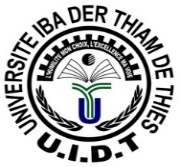 INSTITUT UNIVERSITAIRE DE TECHNOLOGIESESSION__________________Nº DE DOSSIER____________ Lycée Blaise DIAGNE (Dakar) Lycée S. L. LAYE (Guédiawaye) Lycée S. L. LAYE (Guédiawaye) Lycée Abdoulaye SADJI (Rufisque) Lycée Abdoulaye SADJI (Rufisque) Lycée Malick SY (Thiès) Lycée Demba DIOP (Mbour) Lycée Demba DIOP (Mbour) Lycée Valdiodio NDIAYE (Kaolack) Lycée Valdiodio NDIAYE (Kaolack) Lycée Malick SALL (Louga) Lycée C. A. B. MBACKE (Diourbel) Lycée C. A. B. MBACKE (Diourbel) Lycée Andé PEYTAVIN (Saint Louis) Lycée Andé PEYTAVIN (Saint Louis) Lycée Coumba Ndofenne DIOUF (Fatick) Lycée Alboury NDIAYE (Linguère) Lycée Alboury NDIAYE (Linguère) Lyceé Khalif A. SY (Tivaouane) Lyceé Khalif A. SY (Tivaouane) Lycée Djignabo BASSENE (Ziguinchor)Signature du candidatSignature du candidatAnnéeClasseEtablissement2017 – 20182018 – 20192019 – 20202020 – 2021